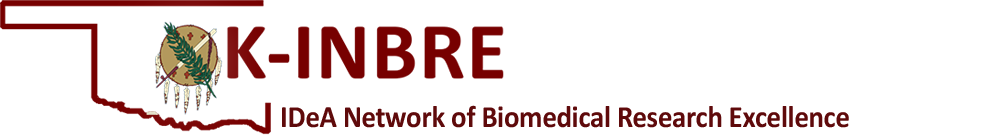 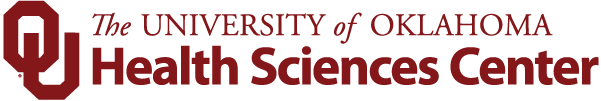 2024-25 Equipment Grant Application Instructions and FormsApplication Deadline: March 1, 2024, 5:00 P.M.SUBMISSIONA complete OK-INBRE Equipment Grant application includes the sections outlined below.    Applications should be submitted as a single PDF file to the OK-INBRE program at okinbre@ouhsc.edu by 5:00 P.M. on March 1, 2024. FONTS AND MARGINSApplications should be prepared using a font size that is 11 points or larger, single spaced, with minimum 0.5-inch margins. Figures may utilize a smaller font provided all text is easily legible.FACE PAGEThe NIH Face Page form is located at the end of these application instructions.  This form must be filled out in its entirety and signed by an authorized institutional official.  PROJECT SUMMARY, RELEVANCE, SITE, KEY PERSONNEL (NIH Form Page 2)The NIH Form Page 2 provides sections for the project summary, relevance, performance site and key personnel.  The form is located at the end of these application instructions following the Face Page.  REQUESTED EQUIPMENT There is a two-page limit for this section. The proposal should focus on how the equipment will benefit the research environment for the investigator as well as other users and students.  Describe the justification for choosing the specific equipment, management, scheduling, maintenance, repairs, and warranty.QUOTES AND ADDITIONAL INFORMATIONQuotes are required. Other additional information may be included, if applicable (e.g., institutional commitment, installation costs, maintenance contracts, warranties, operating personnel, supplies).  There is a one-page limit for additional information (not including quotes).PROGRESS RESULTING FROM PRIOR OK-INBRE FUNDINGThere is a one-page limit for this section.  If the applicant has received prior OK-INBRE research funding (not including SMaRT or Travel Grants), briefly describe the progress and outcomes achieved from data generated through OK-INBRE support, including manuscripts that have been submitted or published, grant applications, and grant awards.  Also describe how the additional funding will be crucial for publication, proposal submission or new collaborations.FACILITIES AND OTHER RESOURCESThere is a two-page limit for this section. Describe how the scientific environment in which the research will be done contributes to the probability of success (e.g., institutional support, physical resources).   BIOGRAPHICAL SKETCHInclude a NIH biosketch (non-fellowship) for the Principal Investigator and any other Key Personnel.  Be sure to utilize the current NIH biosketch format.GRANT APPLICATIONSProvide a list of grant applications submitted by the investigator in the past three years and funding outcome(s).SUPPORT LETTERSFor non-tenure track or consecutive-term faculty, a letter of support or justification from the Departmental Chair is required.  The letter must indicate that the institution has provided resources (e.g., startup funding, independent lab space, protected time for research) for the faculty member to successfully carry out the OK-INBRE project, and that the institution is committed to support the faculty member in their position for the foreseeable future so that the faculty member may continue to develop their research program and apply for external grant funding.Support letters from other potential users of the equipment are allowable.Support letters from other funding sources are allowable.APPENDIXAn appendix containing other materials, data or other information is NOT ALLOWED.BUDGETSample budget pages are located at the end of these application instructions, or you may download and use the NIH Detailed Budget Page.The budget period is 5/1/2023 – 4/30/2024.Maximum direct cost for the equipment is $25,000.FORMS FOR THE EQUIPMENT GRANT APPLICATION BEGIN ON THE FOLLOWING PAGEPHS 398 (Rev. 03/2020)	Face Page	Form Page 1 PHS 398 (Rev. 03/2020 Approved Through 02/28/2023)		OMB No. 0925-0001	Page 2	Form Page 2PHS 398 (Rev. 03/2020 Approved Through 02/28/2023)		OMB No. 0925-0001
	Page 3	Form Page 2-continuedBUDGET - PRINCIPAL INVESTIGATOR INSTITUTIONEQUIPMENT COSTProvide the cost and type of equipment requested.BUDGET JUSTIFICATIONUse the budget justification to provide additional information for the equipment requested and any other information to support the budget request.Form Approved Through 02/28/2023	OMB No. 0925-0001Form Approved Through 02/28/2023	OMB No. 0925-0001Form Approved Through 02/28/2023	OMB No. 0925-0001Form Approved Through 02/28/2023	OMB No. 0925-0001Form Approved Through 02/28/2023	OMB No. 0925-0001Form Approved Through 02/28/2023	OMB No. 0925-0001Form Approved Through 02/28/2023	OMB No. 0925-0001Form Approved Through 02/28/2023	OMB No. 0925-0001Form Approved Through 02/28/2023	OMB No. 0925-0001Form Approved Through 02/28/2023	OMB No. 0925-0001Form Approved Through 02/28/2023	OMB No. 0925-0001Form Approved Through 02/28/2023	OMB No. 0925-0001Form Approved Through 02/28/2023	OMB No. 0925-0001Form Approved Through 02/28/2023	OMB No. 0925-0001Form Approved Through 02/28/2023	OMB No. 0925-0001Form Approved Through 02/28/2023	OMB No. 0925-0001Form Approved Through 02/28/2023	OMB No. 0925-0001Form Approved Through 02/28/2023	OMB No. 0925-0001Form Approved Through 02/28/2023	OMB No. 0925-0001Form Approved Through 02/28/2023	OMB No. 0925-0001Form Approved Through 02/28/2023	OMB No. 0925-0001Form Approved Through 02/28/2023	OMB No. 0925-0001Form Approved Through 02/28/2023	OMB No. 0925-0001Form Approved Through 02/28/2023	OMB No. 0925-0001Form Approved Through 02/28/2023	OMB No. 0925-0001Form Approved Through 02/28/2023	OMB No. 0925-0001Form Approved Through 02/28/2023	OMB No. 0925-0001Form Approved Through 02/28/2023	OMB No. 0925-0001Department of Health and Human Services
Public Health ServicesGrant ApplicationDo not exceed character length restrictions indicated.Department of Health and Human Services
Public Health ServicesGrant ApplicationDo not exceed character length restrictions indicated.Department of Health and Human Services
Public Health ServicesGrant ApplicationDo not exceed character length restrictions indicated.Department of Health and Human Services
Public Health ServicesGrant ApplicationDo not exceed character length restrictions indicated.Department of Health and Human Services
Public Health ServicesGrant ApplicationDo not exceed character length restrictions indicated.Department of Health and Human Services
Public Health ServicesGrant ApplicationDo not exceed character length restrictions indicated.Department of Health and Human Services
Public Health ServicesGrant ApplicationDo not exceed character length restrictions indicated.Department of Health and Human Services
Public Health ServicesGrant ApplicationDo not exceed character length restrictions indicated.Department of Health and Human Services
Public Health ServicesGrant ApplicationDo not exceed character length restrictions indicated.Department of Health and Human Services
Public Health ServicesGrant ApplicationDo not exceed character length restrictions indicated.Department of Health and Human Services
Public Health ServicesGrant ApplicationDo not exceed character length restrictions indicated.Department of Health and Human Services
Public Health ServicesGrant ApplicationDo not exceed character length restrictions indicated.LEAVE BLANK—FOR PHS USE ONLY.LEAVE BLANK—FOR PHS USE ONLY.LEAVE BLANK—FOR PHS USE ONLY.LEAVE BLANK—FOR PHS USE ONLY.LEAVE BLANK—FOR PHS USE ONLY.LEAVE BLANK—FOR PHS USE ONLY.LEAVE BLANK—FOR PHS USE ONLY.LEAVE BLANK—FOR PHS USE ONLY.LEAVE BLANK—FOR PHS USE ONLY.LEAVE BLANK—FOR PHS USE ONLY.LEAVE BLANK—FOR PHS USE ONLY.LEAVE BLANK—FOR PHS USE ONLY.LEAVE BLANK—FOR PHS USE ONLY.LEAVE BLANK—FOR PHS USE ONLY.LEAVE BLANK—FOR PHS USE ONLY.LEAVE BLANK—FOR PHS USE ONLY.Department of Health and Human Services
Public Health ServicesGrant ApplicationDo not exceed character length restrictions indicated.Department of Health and Human Services
Public Health ServicesGrant ApplicationDo not exceed character length restrictions indicated.Department of Health and Human Services
Public Health ServicesGrant ApplicationDo not exceed character length restrictions indicated.Department of Health and Human Services
Public Health ServicesGrant ApplicationDo not exceed character length restrictions indicated.Department of Health and Human Services
Public Health ServicesGrant ApplicationDo not exceed character length restrictions indicated.Department of Health and Human Services
Public Health ServicesGrant ApplicationDo not exceed character length restrictions indicated.Department of Health and Human Services
Public Health ServicesGrant ApplicationDo not exceed character length restrictions indicated.Department of Health and Human Services
Public Health ServicesGrant ApplicationDo not exceed character length restrictions indicated.Department of Health and Human Services
Public Health ServicesGrant ApplicationDo not exceed character length restrictions indicated.Department of Health and Human Services
Public Health ServicesGrant ApplicationDo not exceed character length restrictions indicated.Department of Health and Human Services
Public Health ServicesGrant ApplicationDo not exceed character length restrictions indicated.Department of Health and Human Services
Public Health ServicesGrant ApplicationDo not exceed character length restrictions indicated.TypeTypeTypeTypeTypeActivityActivityActivityActivityActivityNumberNumberNumberNumberNumberNumberDepartment of Health and Human Services
Public Health ServicesGrant ApplicationDo not exceed character length restrictions indicated.Department of Health and Human Services
Public Health ServicesGrant ApplicationDo not exceed character length restrictions indicated.Department of Health and Human Services
Public Health ServicesGrant ApplicationDo not exceed character length restrictions indicated.Department of Health and Human Services
Public Health ServicesGrant ApplicationDo not exceed character length restrictions indicated.Department of Health and Human Services
Public Health ServicesGrant ApplicationDo not exceed character length restrictions indicated.Department of Health and Human Services
Public Health ServicesGrant ApplicationDo not exceed character length restrictions indicated.Department of Health and Human Services
Public Health ServicesGrant ApplicationDo not exceed character length restrictions indicated.Department of Health and Human Services
Public Health ServicesGrant ApplicationDo not exceed character length restrictions indicated.Department of Health and Human Services
Public Health ServicesGrant ApplicationDo not exceed character length restrictions indicated.Department of Health and Human Services
Public Health ServicesGrant ApplicationDo not exceed character length restrictions indicated.Department of Health and Human Services
Public Health ServicesGrant ApplicationDo not exceed character length restrictions indicated.Department of Health and Human Services
Public Health ServicesGrant ApplicationDo not exceed character length restrictions indicated.Review GroupReview GroupReview GroupReview GroupReview GroupReview GroupReview GroupReview GroupReview GroupReview GroupFormerlyFormerlyFormerlyFormerlyFormerlyFormerlyDepartment of Health and Human Services
Public Health ServicesGrant ApplicationDo not exceed character length restrictions indicated.Department of Health and Human Services
Public Health ServicesGrant ApplicationDo not exceed character length restrictions indicated.Department of Health and Human Services
Public Health ServicesGrant ApplicationDo not exceed character length restrictions indicated.Department of Health and Human Services
Public Health ServicesGrant ApplicationDo not exceed character length restrictions indicated.Department of Health and Human Services
Public Health ServicesGrant ApplicationDo not exceed character length restrictions indicated.Department of Health and Human Services
Public Health ServicesGrant ApplicationDo not exceed character length restrictions indicated.Department of Health and Human Services
Public Health ServicesGrant ApplicationDo not exceed character length restrictions indicated.Department of Health and Human Services
Public Health ServicesGrant ApplicationDo not exceed character length restrictions indicated.Department of Health and Human Services
Public Health ServicesGrant ApplicationDo not exceed character length restrictions indicated.Department of Health and Human Services
Public Health ServicesGrant ApplicationDo not exceed character length restrictions indicated.Department of Health and Human Services
Public Health ServicesGrant ApplicationDo not exceed character length restrictions indicated.Department of Health and Human Services
Public Health ServicesGrant ApplicationDo not exceed character length restrictions indicated.Council/Board (Month, Year)Council/Board (Month, Year)Council/Board (Month, Year)Council/Board (Month, Year)Council/Board (Month, Year)Council/Board (Month, Year)Council/Board (Month, Year)Council/Board (Month, Year)Council/Board (Month, Year)Council/Board (Month, Year)Date ReceivedDate ReceivedDate ReceivedDate ReceivedDate ReceivedDate Received1.	TITLE OF PROJECT (Do not exceed 81 characters, including spaces and punctuation.)1.	TITLE OF PROJECT (Do not exceed 81 characters, including spaces and punctuation.)1.	TITLE OF PROJECT (Do not exceed 81 characters, including spaces and punctuation.)1.	TITLE OF PROJECT (Do not exceed 81 characters, including spaces and punctuation.)1.	TITLE OF PROJECT (Do not exceed 81 characters, including spaces and punctuation.)1.	TITLE OF PROJECT (Do not exceed 81 characters, including spaces and punctuation.)1.	TITLE OF PROJECT (Do not exceed 81 characters, including spaces and punctuation.)1.	TITLE OF PROJECT (Do not exceed 81 characters, including spaces and punctuation.)1.	TITLE OF PROJECT (Do not exceed 81 characters, including spaces and punctuation.)1.	TITLE OF PROJECT (Do not exceed 81 characters, including spaces and punctuation.)1.	TITLE OF PROJECT (Do not exceed 81 characters, including spaces and punctuation.)1.	TITLE OF PROJECT (Do not exceed 81 characters, including spaces and punctuation.)1.	TITLE OF PROJECT (Do not exceed 81 characters, including spaces and punctuation.)1.	TITLE OF PROJECT (Do not exceed 81 characters, including spaces and punctuation.)1.	TITLE OF PROJECT (Do not exceed 81 characters, including spaces and punctuation.)1.	TITLE OF PROJECT (Do not exceed 81 characters, including spaces and punctuation.)1.	TITLE OF PROJECT (Do not exceed 81 characters, including spaces and punctuation.)1.	TITLE OF PROJECT (Do not exceed 81 characters, including spaces and punctuation.)1.	TITLE OF PROJECT (Do not exceed 81 characters, including spaces and punctuation.)1.	TITLE OF PROJECT (Do not exceed 81 characters, including spaces and punctuation.)1.	TITLE OF PROJECT (Do not exceed 81 characters, including spaces and punctuation.)1.	TITLE OF PROJECT (Do not exceed 81 characters, including spaces and punctuation.)1.	TITLE OF PROJECT (Do not exceed 81 characters, including spaces and punctuation.)1.	TITLE OF PROJECT (Do not exceed 81 characters, including spaces and punctuation.)1.	TITLE OF PROJECT (Do not exceed 81 characters, including spaces and punctuation.)1.	TITLE OF PROJECT (Do not exceed 81 characters, including spaces and punctuation.)1.	TITLE OF PROJECT (Do not exceed 81 characters, including spaces and punctuation.)1.	TITLE OF PROJECT (Do not exceed 81 characters, including spaces and punctuation.)2.	RESPONSE TO SPECIFIC REQUEST FOR APPLICATIONS OR PROGRAM ANNOUNCEMENT OR SOLICITATION    NO  YES 	(If “Yes,” state number and title)2.	RESPONSE TO SPECIFIC REQUEST FOR APPLICATIONS OR PROGRAM ANNOUNCEMENT OR SOLICITATION    NO  YES 	(If “Yes,” state number and title)2.	RESPONSE TO SPECIFIC REQUEST FOR APPLICATIONS OR PROGRAM ANNOUNCEMENT OR SOLICITATION    NO  YES 	(If “Yes,” state number and title)2.	RESPONSE TO SPECIFIC REQUEST FOR APPLICATIONS OR PROGRAM ANNOUNCEMENT OR SOLICITATION    NO  YES 	(If “Yes,” state number and title)2.	RESPONSE TO SPECIFIC REQUEST FOR APPLICATIONS OR PROGRAM ANNOUNCEMENT OR SOLICITATION    NO  YES 	(If “Yes,” state number and title)2.	RESPONSE TO SPECIFIC REQUEST FOR APPLICATIONS OR PROGRAM ANNOUNCEMENT OR SOLICITATION    NO  YES 	(If “Yes,” state number and title)2.	RESPONSE TO SPECIFIC REQUEST FOR APPLICATIONS OR PROGRAM ANNOUNCEMENT OR SOLICITATION    NO  YES 	(If “Yes,” state number and title)2.	RESPONSE TO SPECIFIC REQUEST FOR APPLICATIONS OR PROGRAM ANNOUNCEMENT OR SOLICITATION    NO  YES 	(If “Yes,” state number and title)2.	RESPONSE TO SPECIFIC REQUEST FOR APPLICATIONS OR PROGRAM ANNOUNCEMENT OR SOLICITATION    NO  YES 	(If “Yes,” state number and title)2.	RESPONSE TO SPECIFIC REQUEST FOR APPLICATIONS OR PROGRAM ANNOUNCEMENT OR SOLICITATION    NO  YES 	(If “Yes,” state number and title)2.	RESPONSE TO SPECIFIC REQUEST FOR APPLICATIONS OR PROGRAM ANNOUNCEMENT OR SOLICITATION    NO  YES 	(If “Yes,” state number and title)2.	RESPONSE TO SPECIFIC REQUEST FOR APPLICATIONS OR PROGRAM ANNOUNCEMENT OR SOLICITATION    NO  YES 	(If “Yes,” state number and title)2.	RESPONSE TO SPECIFIC REQUEST FOR APPLICATIONS OR PROGRAM ANNOUNCEMENT OR SOLICITATION    NO  YES 	(If “Yes,” state number and title)2.	RESPONSE TO SPECIFIC REQUEST FOR APPLICATIONS OR PROGRAM ANNOUNCEMENT OR SOLICITATION    NO  YES 	(If “Yes,” state number and title)2.	RESPONSE TO SPECIFIC REQUEST FOR APPLICATIONS OR PROGRAM ANNOUNCEMENT OR SOLICITATION    NO  YES 	(If “Yes,” state number and title)2.	RESPONSE TO SPECIFIC REQUEST FOR APPLICATIONS OR PROGRAM ANNOUNCEMENT OR SOLICITATION    NO  YES 	(If “Yes,” state number and title)2.	RESPONSE TO SPECIFIC REQUEST FOR APPLICATIONS OR PROGRAM ANNOUNCEMENT OR SOLICITATION    NO  YES 	(If “Yes,” state number and title)2.	RESPONSE TO SPECIFIC REQUEST FOR APPLICATIONS OR PROGRAM ANNOUNCEMENT OR SOLICITATION    NO  YES 	(If “Yes,” state number and title)2.	RESPONSE TO SPECIFIC REQUEST FOR APPLICATIONS OR PROGRAM ANNOUNCEMENT OR SOLICITATION    NO  YES 	(If “Yes,” state number and title)2.	RESPONSE TO SPECIFIC REQUEST FOR APPLICATIONS OR PROGRAM ANNOUNCEMENT OR SOLICITATION    NO  YES 	(If “Yes,” state number and title)2.	RESPONSE TO SPECIFIC REQUEST FOR APPLICATIONS OR PROGRAM ANNOUNCEMENT OR SOLICITATION    NO  YES 	(If “Yes,” state number and title)2.	RESPONSE TO SPECIFIC REQUEST FOR APPLICATIONS OR PROGRAM ANNOUNCEMENT OR SOLICITATION    NO  YES 	(If “Yes,” state number and title)2.	RESPONSE TO SPECIFIC REQUEST FOR APPLICATIONS OR PROGRAM ANNOUNCEMENT OR SOLICITATION    NO  YES 	(If “Yes,” state number and title)2.	RESPONSE TO SPECIFIC REQUEST FOR APPLICATIONS OR PROGRAM ANNOUNCEMENT OR SOLICITATION    NO  YES 	(If “Yes,” state number and title)2.	RESPONSE TO SPECIFIC REQUEST FOR APPLICATIONS OR PROGRAM ANNOUNCEMENT OR SOLICITATION    NO  YES 	(If “Yes,” state number and title)2.	RESPONSE TO SPECIFIC REQUEST FOR APPLICATIONS OR PROGRAM ANNOUNCEMENT OR SOLICITATION    NO  YES 	(If “Yes,” state number and title)2.	RESPONSE TO SPECIFIC REQUEST FOR APPLICATIONS OR PROGRAM ANNOUNCEMENT OR SOLICITATION    NO  YES 	(If “Yes,” state number and title)2.	RESPONSE TO SPECIFIC REQUEST FOR APPLICATIONS OR PROGRAM ANNOUNCEMENT OR SOLICITATION    NO  YES 	(If “Yes,” state number and title)Number:Number:P20GM103447P20GM103447P20GM103447Title:Title:OK-INBRE Equipment GrantOK-INBRE Equipment GrantOK-INBRE Equipment GrantOK-INBRE Equipment GrantOK-INBRE Equipment GrantOK-INBRE Equipment GrantOK-INBRE Equipment GrantOK-INBRE Equipment GrantOK-INBRE Equipment GrantOK-INBRE Equipment GrantOK-INBRE Equipment GrantOK-INBRE Equipment GrantOK-INBRE Equipment GrantOK-INBRE Equipment GrantOK-INBRE Equipment GrantOK-INBRE Equipment GrantOK-INBRE Equipment GrantOK-INBRE Equipment GrantOK-INBRE Equipment GrantOK-INBRE Equipment GrantOK-INBRE Equipment Grant3.  PROGRAM DIRECTOR/PRINCIPAL INVESTIGATOR3.  PROGRAM DIRECTOR/PRINCIPAL INVESTIGATOR3.  PROGRAM DIRECTOR/PRINCIPAL INVESTIGATOR3.  PROGRAM DIRECTOR/PRINCIPAL INVESTIGATOR3.  PROGRAM DIRECTOR/PRINCIPAL INVESTIGATOR3.  PROGRAM DIRECTOR/PRINCIPAL INVESTIGATOR3.  PROGRAM DIRECTOR/PRINCIPAL INVESTIGATOR3.  PROGRAM DIRECTOR/PRINCIPAL INVESTIGATOR3.  PROGRAM DIRECTOR/PRINCIPAL INVESTIGATOR3.  PROGRAM DIRECTOR/PRINCIPAL INVESTIGATOR3.  PROGRAM DIRECTOR/PRINCIPAL INVESTIGATOR3.  PROGRAM DIRECTOR/PRINCIPAL INVESTIGATOR3.  PROGRAM DIRECTOR/PRINCIPAL INVESTIGATOR3.  PROGRAM DIRECTOR/PRINCIPAL INVESTIGATOR3.  PROGRAM DIRECTOR/PRINCIPAL INVESTIGATOR3.  PROGRAM DIRECTOR/PRINCIPAL INVESTIGATOR3.  PROGRAM DIRECTOR/PRINCIPAL INVESTIGATOR3.  PROGRAM DIRECTOR/PRINCIPAL INVESTIGATOR3.  PROGRAM DIRECTOR/PRINCIPAL INVESTIGATOR3.  PROGRAM DIRECTOR/PRINCIPAL INVESTIGATOR3.  PROGRAM DIRECTOR/PRINCIPAL INVESTIGATOR3.  PROGRAM DIRECTOR/PRINCIPAL INVESTIGATOR3.  PROGRAM DIRECTOR/PRINCIPAL INVESTIGATOR3.  PROGRAM DIRECTOR/PRINCIPAL INVESTIGATOR3.  PROGRAM DIRECTOR/PRINCIPAL INVESTIGATOR3.  PROGRAM DIRECTOR/PRINCIPAL INVESTIGATOR3.  PROGRAM DIRECTOR/PRINCIPAL INVESTIGATOR3.  PROGRAM DIRECTOR/PRINCIPAL INVESTIGATOR3a.	NAME (Last, first, middle)3a.	NAME (Last, first, middle)3a.	NAME (Last, first, middle)3a.	NAME (Last, first, middle)3a.	NAME (Last, first, middle)3a.	NAME (Last, first, middle)3a.	NAME (Last, first, middle)3a.	NAME (Last, first, middle)3a.	NAME (Last, first, middle)3a.	NAME (Last, first, middle)3a.	NAME (Last, first, middle)3a.	NAME (Last, first, middle)3b.	DEGREE(S)3b.	DEGREE(S)3b.	DEGREE(S)3b.	DEGREE(S)3b.	DEGREE(S)3b.	DEGREE(S)3b.	DEGREE(S)3b.	DEGREE(S)3b.	DEGREE(S)3h.	 eRA Commons User Name3h.	 eRA Commons User Name3h.	 eRA Commons User Name3h.	 eRA Commons User Name3h.	 eRA Commons User Name3h.	 eRA Commons User Name3h.	 eRA Commons User Name3c.	POSITION TITLE3c.	POSITION TITLE3c.	POSITION TITLE3c.	POSITION TITLE3c.	POSITION TITLE3c.	POSITION TITLE3c.	POSITION TITLE3c.	POSITION TITLE3c.	POSITION TITLE3c.	POSITION TITLE3c.	POSITION TITLE3c.	POSITION TITLE3d.	MAILING ADDRESS (Street, city, state, zip code)3d.	MAILING ADDRESS (Street, city, state, zip code)3d.	MAILING ADDRESS (Street, city, state, zip code)3d.	MAILING ADDRESS (Street, city, state, zip code)3d.	MAILING ADDRESS (Street, city, state, zip code)3d.	MAILING ADDRESS (Street, city, state, zip code)3d.	MAILING ADDRESS (Street, city, state, zip code)3d.	MAILING ADDRESS (Street, city, state, zip code)3d.	MAILING ADDRESS (Street, city, state, zip code)3d.	MAILING ADDRESS (Street, city, state, zip code)3d.	MAILING ADDRESS (Street, city, state, zip code)3d.	MAILING ADDRESS (Street, city, state, zip code)3d.	MAILING ADDRESS (Street, city, state, zip code)3d.	MAILING ADDRESS (Street, city, state, zip code)3d.	MAILING ADDRESS (Street, city, state, zip code)3d.	MAILING ADDRESS (Street, city, state, zip code)3e.	DEPARTMENT, SERVICE, LABORATORY, OR EQUIVALENT3e.	DEPARTMENT, SERVICE, LABORATORY, OR EQUIVALENT3e.	DEPARTMENT, SERVICE, LABORATORY, OR EQUIVALENT3e.	DEPARTMENT, SERVICE, LABORATORY, OR EQUIVALENT3e.	DEPARTMENT, SERVICE, LABORATORY, OR EQUIVALENT3e.	DEPARTMENT, SERVICE, LABORATORY, OR EQUIVALENT3e.	DEPARTMENT, SERVICE, LABORATORY, OR EQUIVALENT3e.	DEPARTMENT, SERVICE, LABORATORY, OR EQUIVALENT3e.	DEPARTMENT, SERVICE, LABORATORY, OR EQUIVALENT3e.	DEPARTMENT, SERVICE, LABORATORY, OR EQUIVALENT3e.	DEPARTMENT, SERVICE, LABORATORY, OR EQUIVALENT3e.	DEPARTMENT, SERVICE, LABORATORY, OR EQUIVALENT3d.	MAILING ADDRESS (Street, city, state, zip code)3d.	MAILING ADDRESS (Street, city, state, zip code)3d.	MAILING ADDRESS (Street, city, state, zip code)3d.	MAILING ADDRESS (Street, city, state, zip code)3d.	MAILING ADDRESS (Street, city, state, zip code)3d.	MAILING ADDRESS (Street, city, state, zip code)3d.	MAILING ADDRESS (Street, city, state, zip code)3d.	MAILING ADDRESS (Street, city, state, zip code)3d.	MAILING ADDRESS (Street, city, state, zip code)3d.	MAILING ADDRESS (Street, city, state, zip code)3d.	MAILING ADDRESS (Street, city, state, zip code)3d.	MAILING ADDRESS (Street, city, state, zip code)3d.	MAILING ADDRESS (Street, city, state, zip code)3d.	MAILING ADDRESS (Street, city, state, zip code)3d.	MAILING ADDRESS (Street, city, state, zip code)3d.	MAILING ADDRESS (Street, city, state, zip code)3f.	MAJOR SUBDIVISION3f.	MAJOR SUBDIVISION3f.	MAJOR SUBDIVISION3f.	MAJOR SUBDIVISION3f.	MAJOR SUBDIVISION3f.	MAJOR SUBDIVISION3f.	MAJOR SUBDIVISION3f.	MAJOR SUBDIVISION3f.	MAJOR SUBDIVISION3f.	MAJOR SUBDIVISION3f.	MAJOR SUBDIVISION3f.	MAJOR SUBDIVISION3d.	MAILING ADDRESS (Street, city, state, zip code)3d.	MAILING ADDRESS (Street, city, state, zip code)3d.	MAILING ADDRESS (Street, city, state, zip code)3d.	MAILING ADDRESS (Street, city, state, zip code)3d.	MAILING ADDRESS (Street, city, state, zip code)3d.	MAILING ADDRESS (Street, city, state, zip code)3d.	MAILING ADDRESS (Street, city, state, zip code)3d.	MAILING ADDRESS (Street, city, state, zip code)3d.	MAILING ADDRESS (Street, city, state, zip code)3d.	MAILING ADDRESS (Street, city, state, zip code)3d.	MAILING ADDRESS (Street, city, state, zip code)3d.	MAILING ADDRESS (Street, city, state, zip code)3d.	MAILING ADDRESS (Street, city, state, zip code)3d.	MAILING ADDRESS (Street, city, state, zip code)3d.	MAILING ADDRESS (Street, city, state, zip code)3d.	MAILING ADDRESS (Street, city, state, zip code)3g.	TELEPHONE AND FAX (Area code, number and extension)3g.	TELEPHONE AND FAX (Area code, number and extension)3g.	TELEPHONE AND FAX (Area code, number and extension)3g.	TELEPHONE AND FAX (Area code, number and extension)3g.	TELEPHONE AND FAX (Area code, number and extension)3g.	TELEPHONE AND FAX (Area code, number and extension)3g.	TELEPHONE AND FAX (Area code, number and extension)3g.	TELEPHONE AND FAX (Area code, number and extension)3g.	TELEPHONE AND FAX (Area code, number and extension)3g.	TELEPHONE AND FAX (Area code, number and extension)3g.	TELEPHONE AND FAX (Area code, number and extension)3g.	TELEPHONE AND FAX (Area code, number and extension)E-MAIL ADDRESS: E-MAIL ADDRESS: E-MAIL ADDRESS: E-MAIL ADDRESS: E-MAIL ADDRESS: E-MAIL ADDRESS: E-MAIL ADDRESS: E-MAIL ADDRESS: E-MAIL ADDRESS: E-MAIL ADDRESS: E-MAIL ADDRESS: E-MAIL ADDRESS: E-MAIL ADDRESS: E-MAIL ADDRESS: E-MAIL ADDRESS: E-MAIL ADDRESS: TEL:FAX:FAX:4.	HUMAN SUBJECTS RESEARCH4.	HUMAN SUBJECTS RESEARCH4.	HUMAN SUBJECTS RESEARCH4.	HUMAN SUBJECTS RESEARCH4.	HUMAN SUBJECTS RESEARCH4.	HUMAN SUBJECTS RESEARCH4.	HUMAN SUBJECTS RESEARCH4.	HUMAN SUBJECTS RESEARCH4.	HUMAN SUBJECTS RESEARCH4a.	Research Exempt   4a.	Research Exempt   4a.	Research Exempt   If “Yes,” Exemption No.If “Yes,” Exemption No.If “Yes,” Exemption No.If “Yes,” Exemption No.If “Yes,” Exemption No.If “Yes,” Exemption No.If “Yes,” Exemption No.If “Yes,” Exemption No.If “Yes,” Exemption No.If “Yes,” Exemption No.If “Yes,” Exemption No.If “Yes,” Exemption No.If “Yes,” Exemption No.If “Yes,” Exemption No.If “Yes,” Exemption No.If “Yes,” Exemption No.        No    Yes        No    Yes        No    Yes        No    Yes        No    Yes        No    Yes        No    Yes        No    Yes        No    Yes  No       Yes  No       Yes  No       Yes4b.	Federal-Wide Assurance No.  4b.	Federal-Wide Assurance No.  4b.	Federal-Wide Assurance No.  4b.	Federal-Wide Assurance No.  4b.	Federal-Wide Assurance No.  4b.	Federal-Wide Assurance No.  4b.	Federal-Wide Assurance No.  4b.	Federal-Wide Assurance No.  4b.	Federal-Wide Assurance No.  4c.	Clinical Trial4c.	Clinical Trial4c.	Clinical Trial4c.	Clinical Trial4c.	Clinical Trial4c.	Clinical Trial4c.	Clinical Trial4c.	Clinical Trial4c.	Clinical Trial4d.	NIH-defined Phase III Clinical Trial4d.	NIH-defined Phase III Clinical Trial4d.	NIH-defined Phase III Clinical Trial4d.	NIH-defined Phase III Clinical Trial4d.	NIH-defined Phase III Clinical Trial4d.	NIH-defined Phase III Clinical Trial4d.	NIH-defined Phase III Clinical Trial4d.	NIH-defined Phase III Clinical Trial4d.	NIH-defined Phase III Clinical Trial4d.	NIH-defined Phase III Clinical Trial  No      Yes  No      Yes  No      Yes  No      Yes  No      Yes  No      Yes  No      Yes  No      Yes  No      Yes    No      Yes    No      Yes    No      Yes    No      Yes    No      Yes    No      Yes    No      Yes    No      Yes    No      Yes    No      Yes5.  VERTEBRATE ANIMALS       No      Yes5.  VERTEBRATE ANIMALS       No      Yes5.  VERTEBRATE ANIMALS       No      Yes5.  VERTEBRATE ANIMALS       No      Yes5.  VERTEBRATE ANIMALS       No      Yes5.  VERTEBRATE ANIMALS       No      Yes5.  VERTEBRATE ANIMALS       No      Yes5.  VERTEBRATE ANIMALS       No      Yes5.  VERTEBRATE ANIMALS       No      Yes5.  VERTEBRATE ANIMALS       No      Yes5.  VERTEBRATE ANIMALS       No      Yes5.  VERTEBRATE ANIMALS       No      Yes5a. Animal Welfare Assurance No.  5a. Animal Welfare Assurance No.  5a. Animal Welfare Assurance No.  5a. Animal Welfare Assurance No.  5a. Animal Welfare Assurance No.  5a. Animal Welfare Assurance No.  5a. Animal Welfare Assurance No.  5a. Animal Welfare Assurance No.  5a. Animal Welfare Assurance No.  5a. Animal Welfare Assurance No.  6.	DATES OF PROPOSED PERIOD OF 	SUPPORT (month, day, year—MM/DD/YY)6.	DATES OF PROPOSED PERIOD OF 	SUPPORT (month, day, year—MM/DD/YY)6.	DATES OF PROPOSED PERIOD OF 	SUPPORT (month, day, year—MM/DD/YY)6.	DATES OF PROPOSED PERIOD OF 	SUPPORT (month, day, year—MM/DD/YY)6.	DATES OF PROPOSED PERIOD OF 	SUPPORT (month, day, year—MM/DD/YY)6.	DATES OF PROPOSED PERIOD OF 	SUPPORT (month, day, year—MM/DD/YY)6.	DATES OF PROPOSED PERIOD OF 	SUPPORT (month, day, year—MM/DD/YY)6.	DATES OF PROPOSED PERIOD OF 	SUPPORT (month, day, year—MM/DD/YY)6.	DATES OF PROPOSED PERIOD OF 	SUPPORT (month, day, year—MM/DD/YY)6.	DATES OF PROPOSED PERIOD OF 	SUPPORT (month, day, year—MM/DD/YY)6.	DATES OF PROPOSED PERIOD OF 	SUPPORT (month, day, year—MM/DD/YY)7.	COSTS REQUESTED FOR INITIAL	BUDGET PERIOD7.	COSTS REQUESTED FOR INITIAL	BUDGET PERIOD7.	COSTS REQUESTED FOR INITIAL	BUDGET PERIOD7.	COSTS REQUESTED FOR INITIAL	BUDGET PERIOD7.	COSTS REQUESTED FOR INITIAL	BUDGET PERIOD7.	COSTS REQUESTED FOR INITIAL	BUDGET PERIOD7.	COSTS REQUESTED FOR INITIAL	BUDGET PERIOD7.	COSTS REQUESTED FOR INITIAL	BUDGET PERIOD7.	COSTS REQUESTED FOR INITIAL	BUDGET PERIOD8.	COSTS REQUESTED FOR PROPOSED	PERIOD OF SUPPORT8.	COSTS REQUESTED FOR PROPOSED	PERIOD OF SUPPORT8.	COSTS REQUESTED FOR PROPOSED	PERIOD OF SUPPORT8.	COSTS REQUESTED FOR PROPOSED	PERIOD OF SUPPORT8.	COSTS REQUESTED FOR PROPOSED	PERIOD OF SUPPORT8.	COSTS REQUESTED FOR PROPOSED	PERIOD OF SUPPORT8.	COSTS REQUESTED FOR PROPOSED	PERIOD OF SUPPORT8.	COSTS REQUESTED FOR PROPOSED	PERIOD OF SUPPORTFromFromFromFromThroughThroughThroughThroughThroughThroughThrough7a.	Direct Costs ($)7b.  Total Costs ($)7b.  Total Costs ($)7b.  Total Costs ($)7b.  Total Costs ($)7b.  Total Costs ($)7b.  Total Costs ($)7b.  Total Costs ($)7b.  Total Costs ($)8a.  Direct Costs ($)8a.  Direct Costs ($)8a.  Direct Costs ($)8a.  Direct Costs ($)8b.  Total Costs ($)8b.  Total Costs ($)8b.  Total Costs ($)8b.  Total Costs ($)5/1/20245/1/20245/1/20245/1/20244/30/20254/30/20254/30/20254/30/20254/30/20254/30/20254/30/20259.	APPLICANT ORGANIZATION9.	APPLICANT ORGANIZATION9.	APPLICANT ORGANIZATION9.	APPLICANT ORGANIZATION9.	APPLICANT ORGANIZATION9.	APPLICANT ORGANIZATION9.	APPLICANT ORGANIZATION9.	APPLICANT ORGANIZATION9.	APPLICANT ORGANIZATION9.	APPLICANT ORGANIZATION9.	APPLICANT ORGANIZATION9.	APPLICANT ORGANIZATION10.	TYPE OF ORGANIZATION10.	TYPE OF ORGANIZATION10.	TYPE OF ORGANIZATION10.	TYPE OF ORGANIZATION10.	TYPE OF ORGANIZATION10.	TYPE OF ORGANIZATION10.	TYPE OF ORGANIZATION10.	TYPE OF ORGANIZATION10.	TYPE OF ORGANIZATION10.	TYPE OF ORGANIZATION10.	TYPE OF ORGANIZATION10.	TYPE OF ORGANIZATION10.	TYPE OF ORGANIZATION10.	TYPE OF ORGANIZATION10.	TYPE OF ORGANIZATION10.	TYPE OF ORGANIZATIONNameNameNamePublic:		  Federal	  State	  LocalPublic:		  Federal	  State	  LocalPublic:		  Federal	  State	  LocalPublic:		  Federal	  State	  LocalPublic:		  Federal	  State	  LocalPublic:		  Federal	  State	  LocalPublic:		  Federal	  State	  LocalPublic:		  Federal	  State	  LocalPublic:		  Federal	  State	  LocalPublic:		  Federal	  State	  LocalPublic:		  Federal	  State	  LocalPublic:		  Federal	  State	  LocalPublic:		  Federal	  State	  LocalPublic:		  Federal	  State	  LocalPublic:		  Federal	  State	  LocalPublic:		  Federal	  State	  LocalAddressAddressAddressPrivate: 		  Private NonprofitPrivate: 		  Private NonprofitPrivate: 		  Private NonprofitPrivate: 		  Private NonprofitPrivate: 		  Private NonprofitPrivate: 		  Private NonprofitPrivate: 		  Private NonprofitPrivate: 		  Private NonprofitPrivate: 		  Private NonprofitPrivate: 		  Private NonprofitPrivate: 		  Private NonprofitPrivate: 		  Private NonprofitPrivate: 		  Private NonprofitPrivate: 		  Private NonprofitPrivate: 		  Private NonprofitPrivate: 		  Private NonprofitAddressAddressAddressFor-profit:     General         Small Business   Woman-owned    Socially and Economically DisadvantagedFor-profit:     General         Small Business   Woman-owned    Socially and Economically DisadvantagedFor-profit:     General         Small Business   Woman-owned    Socially and Economically DisadvantagedFor-profit:     General         Small Business   Woman-owned    Socially and Economically DisadvantagedFor-profit:     General         Small Business   Woman-owned    Socially and Economically DisadvantagedFor-profit:     General         Small Business   Woman-owned    Socially and Economically DisadvantagedFor-profit:     General         Small Business   Woman-owned    Socially and Economically DisadvantagedFor-profit:     General         Small Business   Woman-owned    Socially and Economically DisadvantagedFor-profit:     General         Small Business   Woman-owned    Socially and Economically DisadvantagedFor-profit:     General         Small Business   Woman-owned    Socially and Economically DisadvantagedFor-profit:     General         Small Business   Woman-owned    Socially and Economically DisadvantagedFor-profit:     General         Small Business   Woman-owned    Socially and Economically DisadvantagedFor-profit:     General         Small Business   Woman-owned    Socially and Economically DisadvantagedFor-profit:     General         Small Business   Woman-owned    Socially and Economically DisadvantagedFor-profit:     General         Small Business   Woman-owned    Socially and Economically DisadvantagedFor-profit:     General         Small Business   Woman-owned    Socially and Economically DisadvantagedAddressAddressAddress11.  ENTITY IDENTIFICATION NUMBER11.  ENTITY IDENTIFICATION NUMBER11.  ENTITY IDENTIFICATION NUMBER11.  ENTITY IDENTIFICATION NUMBER11.  ENTITY IDENTIFICATION NUMBER11.  ENTITY IDENTIFICATION NUMBER11.  ENTITY IDENTIFICATION NUMBER11.  ENTITY IDENTIFICATION NUMBER11.  ENTITY IDENTIFICATION NUMBER11.  ENTITY IDENTIFICATION NUMBER11.  ENTITY IDENTIFICATION NUMBER11.  ENTITY IDENTIFICATION NUMBER11.  ENTITY IDENTIFICATION NUMBER11.  ENTITY IDENTIFICATION NUMBER11.  ENTITY IDENTIFICATION NUMBER11.  ENTITY IDENTIFICATION NUMBERAddressAddressAddressDUNS NO.DUNS NO.DUNS NO.DUNS NO.Cong. DistrictCong. DistrictCong. DistrictCong. DistrictCong. District12.	ADMINISTRATIVE OFFICIAL TO BE NOTIFIED IF AWARD IS MADE12.	ADMINISTRATIVE OFFICIAL TO BE NOTIFIED IF AWARD IS MADE12.	ADMINISTRATIVE OFFICIAL TO BE NOTIFIED IF AWARD IS MADE12.	ADMINISTRATIVE OFFICIAL TO BE NOTIFIED IF AWARD IS MADE12.	ADMINISTRATIVE OFFICIAL TO BE NOTIFIED IF AWARD IS MADE12.	ADMINISTRATIVE OFFICIAL TO BE NOTIFIED IF AWARD IS MADE12.	ADMINISTRATIVE OFFICIAL TO BE NOTIFIED IF AWARD IS MADE12.	ADMINISTRATIVE OFFICIAL TO BE NOTIFIED IF AWARD IS MADE12.	ADMINISTRATIVE OFFICIAL TO BE NOTIFIED IF AWARD IS MADE12.	ADMINISTRATIVE OFFICIAL TO BE NOTIFIED IF AWARD IS MADE12.	ADMINISTRATIVE OFFICIAL TO BE NOTIFIED IF AWARD IS MADE12.	ADMINISTRATIVE OFFICIAL TO BE NOTIFIED IF AWARD IS MADE13.	OFFICIAL SIGNING FOR APPLICANT ORGANIZATION13.	OFFICIAL SIGNING FOR APPLICANT ORGANIZATION13.	OFFICIAL SIGNING FOR APPLICANT ORGANIZATION13.	OFFICIAL SIGNING FOR APPLICANT ORGANIZATION13.	OFFICIAL SIGNING FOR APPLICANT ORGANIZATION13.	OFFICIAL SIGNING FOR APPLICANT ORGANIZATION13.	OFFICIAL SIGNING FOR APPLICANT ORGANIZATION13.	OFFICIAL SIGNING FOR APPLICANT ORGANIZATION13.	OFFICIAL SIGNING FOR APPLICANT ORGANIZATION13.	OFFICIAL SIGNING FOR APPLICANT ORGANIZATION13.	OFFICIAL SIGNING FOR APPLICANT ORGANIZATION13.	OFFICIAL SIGNING FOR APPLICANT ORGANIZATION13.	OFFICIAL SIGNING FOR APPLICANT ORGANIZATION13.	OFFICIAL SIGNING FOR APPLICANT ORGANIZATION13.	OFFICIAL SIGNING FOR APPLICANT ORGANIZATION13.	OFFICIAL SIGNING FOR APPLICANT ORGANIZATIONNameNameNameNameNameTitleTitleTitleTitle Title AddressAddressAddressAddressAddressTel:FAX:FAX:FAX:Tel:FAX:FAX:E-Mail:E-Mail:E-Mail:E-Mail:E-Mail:14.  APPLICANT ORGANIZATION CERTIFICATION AND ACCEPTANCE:  I certify that the statements herein are true, complete and accurate to the best of my knowledge, and accept the obligation to comply with Public Health Services terms and conditions if a grant is awarded as a result of this application.  I am aware that any false, fictitious, or fraudulent statements or claims may subject me to criminal, civil, or administrative penalties.14.  APPLICANT ORGANIZATION CERTIFICATION AND ACCEPTANCE:  I certify that the statements herein are true, complete and accurate to the best of my knowledge, and accept the obligation to comply with Public Health Services terms and conditions if a grant is awarded as a result of this application.  I am aware that any false, fictitious, or fraudulent statements or claims may subject me to criminal, civil, or administrative penalties.14.  APPLICANT ORGANIZATION CERTIFICATION AND ACCEPTANCE:  I certify that the statements herein are true, complete and accurate to the best of my knowledge, and accept the obligation to comply with Public Health Services terms and conditions if a grant is awarded as a result of this application.  I am aware that any false, fictitious, or fraudulent statements or claims may subject me to criminal, civil, or administrative penalties.14.  APPLICANT ORGANIZATION CERTIFICATION AND ACCEPTANCE:  I certify that the statements herein are true, complete and accurate to the best of my knowledge, and accept the obligation to comply with Public Health Services terms and conditions if a grant is awarded as a result of this application.  I am aware that any false, fictitious, or fraudulent statements or claims may subject me to criminal, civil, or administrative penalties.14.  APPLICANT ORGANIZATION CERTIFICATION AND ACCEPTANCE:  I certify that the statements herein are true, complete and accurate to the best of my knowledge, and accept the obligation to comply with Public Health Services terms and conditions if a grant is awarded as a result of this application.  I am aware that any false, fictitious, or fraudulent statements or claims may subject me to criminal, civil, or administrative penalties.14.  APPLICANT ORGANIZATION CERTIFICATION AND ACCEPTANCE:  I certify that the statements herein are true, complete and accurate to the best of my knowledge, and accept the obligation to comply with Public Health Services terms and conditions if a grant is awarded as a result of this application.  I am aware that any false, fictitious, or fraudulent statements or claims may subject me to criminal, civil, or administrative penalties.14.  APPLICANT ORGANIZATION CERTIFICATION AND ACCEPTANCE:  I certify that the statements herein are true, complete and accurate to the best of my knowledge, and accept the obligation to comply with Public Health Services terms and conditions if a grant is awarded as a result of this application.  I am aware that any false, fictitious, or fraudulent statements or claims may subject me to criminal, civil, or administrative penalties.14.  APPLICANT ORGANIZATION CERTIFICATION AND ACCEPTANCE:  I certify that the statements herein are true, complete and accurate to the best of my knowledge, and accept the obligation to comply with Public Health Services terms and conditions if a grant is awarded as a result of this application.  I am aware that any false, fictitious, or fraudulent statements or claims may subject me to criminal, civil, or administrative penalties.14.  APPLICANT ORGANIZATION CERTIFICATION AND ACCEPTANCE:  I certify that the statements herein are true, complete and accurate to the best of my knowledge, and accept the obligation to comply with Public Health Services terms and conditions if a grant is awarded as a result of this application.  I am aware that any false, fictitious, or fraudulent statements or claims may subject me to criminal, civil, or administrative penalties.14.  APPLICANT ORGANIZATION CERTIFICATION AND ACCEPTANCE:  I certify that the statements herein are true, complete and accurate to the best of my knowledge, and accept the obligation to comply with Public Health Services terms and conditions if a grant is awarded as a result of this application.  I am aware that any false, fictitious, or fraudulent statements or claims may subject me to criminal, civil, or administrative penalties.14.  APPLICANT ORGANIZATION CERTIFICATION AND ACCEPTANCE:  I certify that the statements herein are true, complete and accurate to the best of my knowledge, and accept the obligation to comply with Public Health Services terms and conditions if a grant is awarded as a result of this application.  I am aware that any false, fictitious, or fraudulent statements or claims may subject me to criminal, civil, or administrative penalties.14.  APPLICANT ORGANIZATION CERTIFICATION AND ACCEPTANCE:  I certify that the statements herein are true, complete and accurate to the best of my knowledge, and accept the obligation to comply with Public Health Services terms and conditions if a grant is awarded as a result of this application.  I am aware that any false, fictitious, or fraudulent statements or claims may subject me to criminal, civil, or administrative penalties.SIGNATURE OF OFFICIAL NAMED IN 13.(In ink. “Per” signature not acceptable.)SIGNATURE OF OFFICIAL NAMED IN 13.(In ink. “Per” signature not acceptable.)SIGNATURE OF OFFICIAL NAMED IN 13.(In ink. “Per” signature not acceptable.)SIGNATURE OF OFFICIAL NAMED IN 13.(In ink. “Per” signature not acceptable.)SIGNATURE OF OFFICIAL NAMED IN 13.(In ink. “Per” signature not acceptable.)SIGNATURE OF OFFICIAL NAMED IN 13.(In ink. “Per” signature not acceptable.)SIGNATURE OF OFFICIAL NAMED IN 13.(In ink. “Per” signature not acceptable.)SIGNATURE OF OFFICIAL NAMED IN 13.(In ink. “Per” signature not acceptable.)SIGNATURE OF OFFICIAL NAMED IN 13.(In ink. “Per” signature not acceptable.)SIGNATURE OF OFFICIAL NAMED IN 13.(In ink. “Per” signature not acceptable.)SIGNATURE OF OFFICIAL NAMED IN 13.(In ink. “Per” signature not acceptable.)SIGNATURE OF OFFICIAL NAMED IN 13.(In ink. “Per” signature not acceptable.)SIGNATURE OF OFFICIAL NAMED IN 13.(In ink. “Per” signature not acceptable.)SIGNATURE OF OFFICIAL NAMED IN 13.(In ink. “Per” signature not acceptable.)SIGNATURE OF OFFICIAL NAMED IN 13.(In ink. “Per” signature not acceptable.)DATEProgram Director/Principal Investigator (Last, First, Middle):Program Director/Principal Investigator (Last, First, Middle):Program Director/Principal Investigator (Last, First, Middle):Program Director/Principal Investigator (Last, First, Middle):Program Director/Principal Investigator (Last, First, Middle):Program Director/Principal Investigator (Last, First, Middle):Program Director/Principal Investigator (Last, First, Middle):Program Director/Principal Investigator (Last, First, Middle):Program Director/Principal Investigator (Last, First, Middle):PROJECT SUMMARY (See NIH instructions):PROJECT SUMMARY (See NIH instructions):PROJECT SUMMARY (See NIH instructions):PROJECT SUMMARY (See NIH instructions):PROJECT SUMMARY (See NIH instructions):PROJECT SUMMARY (See NIH instructions):PROJECT SUMMARY (See NIH instructions):PROJECT SUMMARY (See NIH instructions):PROJECT SUMMARY (See NIH instructions):PROJECT SUMMARY (See NIH instructions):PROJECT SUMMARY (See NIH instructions):PROJECT SUMMARY (See NIH instructions):PROJECT SUMMARY (See NIH instructions):PROJECT SUMMARY (See NIH instructions):PROJECT SUMMARY (See NIH instructions):RELEVANCE (See NIH instructions):RELEVANCE (See NIH instructions):RELEVANCE (See NIH instructions):RELEVANCE (See NIH instructions):RELEVANCE (See NIH instructions):RELEVANCE (See NIH instructions):RELEVANCE (See NIH instructions):RELEVANCE (See NIH instructions):RELEVANCE (See NIH instructions):RELEVANCE (See NIH instructions):RELEVANCE (See NIH instructions):RELEVANCE (See NIH instructions):RELEVANCE (See NIH instructions):RELEVANCE (See NIH instructions):RELEVANCE (See NIH instructions):PROJECT/PERFORMANCE SITE(S) (if additional space is needed, use Project/Performance Site Format Page)PROJECT/PERFORMANCE SITE(S) (if additional space is needed, use Project/Performance Site Format Page)PROJECT/PERFORMANCE SITE(S) (if additional space is needed, use Project/Performance Site Format Page)PROJECT/PERFORMANCE SITE(S) (if additional space is needed, use Project/Performance Site Format Page)PROJECT/PERFORMANCE SITE(S) (if additional space is needed, use Project/Performance Site Format Page)PROJECT/PERFORMANCE SITE(S) (if additional space is needed, use Project/Performance Site Format Page)PROJECT/PERFORMANCE SITE(S) (if additional space is needed, use Project/Performance Site Format Page)PROJECT/PERFORMANCE SITE(S) (if additional space is needed, use Project/Performance Site Format Page)PROJECT/PERFORMANCE SITE(S) (if additional space is needed, use Project/Performance Site Format Page)PROJECT/PERFORMANCE SITE(S) (if additional space is needed, use Project/Performance Site Format Page)PROJECT/PERFORMANCE SITE(S) (if additional space is needed, use Project/Performance Site Format Page)PROJECT/PERFORMANCE SITE(S) (if additional space is needed, use Project/Performance Site Format Page)PROJECT/PERFORMANCE SITE(S) (if additional space is needed, use Project/Performance Site Format Page)PROJECT/PERFORMANCE SITE(S) (if additional space is needed, use Project/Performance Site Format Page)PROJECT/PERFORMANCE SITE(S) (if additional space is needed, use Project/Performance Site Format Page)Project/Performance Site Primary LocationProject/Performance Site Primary LocationProject/Performance Site Primary LocationProject/Performance Site Primary LocationProject/Performance Site Primary LocationProject/Performance Site Primary LocationProject/Performance Site Primary LocationProject/Performance Site Primary LocationProject/Performance Site Primary LocationProject/Performance Site Primary LocationProject/Performance Site Primary LocationProject/Performance Site Primary LocationProject/Performance Site Primary LocationProject/Performance Site Primary LocationProject/Performance Site Primary LocationOrganizational Name:Organizational Name:Organizational Name:Organizational Name:DUNS:DUNS:Street 1:Street 1:Street 2:City:County:County:State:Province:Province:Province:Country:Country:Zip/Postal Code:Zip/Postal Code:Project/Performance Site Congressional Districts:Project/Performance Site Congressional Districts:Project/Performance Site Congressional Districts:Project/Performance Site Congressional Districts:Project/Performance Site Congressional Districts:Project/Performance Site Congressional Districts:Additional Project/Performance Site LocationAdditional Project/Performance Site LocationAdditional Project/Performance Site LocationAdditional Project/Performance Site LocationAdditional Project/Performance Site LocationAdditional Project/Performance Site LocationAdditional Project/Performance Site LocationAdditional Project/Performance Site LocationAdditional Project/Performance Site LocationAdditional Project/Performance Site LocationAdditional Project/Performance Site LocationAdditional Project/Performance Site LocationAdditional Project/Performance Site LocationAdditional Project/Performance Site LocationAdditional Project/Performance Site LocationOrganizational Name:Organizational Name:Organizational Name:Organizational Name:DUNS:DUNS:Street 1:Street 1:Street 2:City:County:County:State:Province:Province:Province:Country:Country:Zip/Postal Code:Zip/Postal Code:Project/Performance Site Congressional Districts:Project/Performance Site Congressional Districts:Project/Performance Site Congressional Districts:Project/Performance Site Congressional Districts:Project/Performance Site Congressional Districts:Project/Performance Site Congressional Districts:Program Director/Principal Investigator (Last, First, Middle):Program Director/Principal Investigator (Last, First, Middle):Program Director/Principal Investigator (Last, First, Middle):Program Director/Principal Investigator (Last, First, Middle):SENIOR/KEY PERSONNEL.  See instructions.  Use continuation pages as needed to provide the required information in the format shown below.Start with Program Director(s)/Principal Investigator(s). List all other senior/key personnel in alphabetical order, last name first.SENIOR/KEY PERSONNEL.  See instructions.  Use continuation pages as needed to provide the required information in the format shown below.Start with Program Director(s)/Principal Investigator(s). List all other senior/key personnel in alphabetical order, last name first.SENIOR/KEY PERSONNEL.  See instructions.  Use continuation pages as needed to provide the required information in the format shown below.Start with Program Director(s)/Principal Investigator(s). List all other senior/key personnel in alphabetical order, last name first.SENIOR/KEY PERSONNEL.  See instructions.  Use continuation pages as needed to provide the required information in the format shown below.Start with Program Director(s)/Principal Investigator(s). List all other senior/key personnel in alphabetical order, last name first.SENIOR/KEY PERSONNEL.  See instructions.  Use continuation pages as needed to provide the required information in the format shown below.Start with Program Director(s)/Principal Investigator(s). List all other senior/key personnel in alphabetical order, last name first.SENIOR/KEY PERSONNEL.  See instructions.  Use continuation pages as needed to provide the required information in the format shown below.Start with Program Director(s)/Principal Investigator(s). List all other senior/key personnel in alphabetical order, last name first.SENIOR/KEY PERSONNEL.  See instructions.  Use continuation pages as needed to provide the required information in the format shown below.Start with Program Director(s)/Principal Investigator(s). List all other senior/key personnel in alphabetical order, last name first.SENIOR/KEY PERSONNEL.  See instructions.  Use continuation pages as needed to provide the required information in the format shown below.Start with Program Director(s)/Principal Investigator(s). List all other senior/key personnel in alphabetical order, last name first.SENIOR/KEY PERSONNEL.  See instructions.  Use continuation pages as needed to provide the required information in the format shown below.Start with Program Director(s)/Principal Investigator(s). List all other senior/key personnel in alphabetical order, last name first.NameNameeRA Commons User NameeRA Commons User NameeRA Commons User NameOrganizationOrganizationRole on ProjectOTHER SIGNIFICANT CONTRIBUTORSOTHER SIGNIFICANT CONTRIBUTORSOTHER SIGNIFICANT CONTRIBUTORSOTHER SIGNIFICANT CONTRIBUTORSOTHER SIGNIFICANT CONTRIBUTORSOTHER SIGNIFICANT CONTRIBUTORSOTHER SIGNIFICANT CONTRIBUTORSOTHER SIGNIFICANT CONTRIBUTORSOTHER SIGNIFICANT CONTRIBUTORSNameNameNameOrganizationOrganizationOrganizationRole on ProjectRole on ProjectRole on ProjectHuman Embryonic Stem Cells No No Yes Yes Yes Yes Yes YesIf the proposed project involves human embryonic stem cells, list below the registration number of the specific cell line(s) from the following list: https://grants.nih.gov/stem_cells/registry/current.htm. Use continuation pages as needed.If a specific line cannot be referenced at this time, include a statement that one from the Registry will be used.If the proposed project involves human embryonic stem cells, list below the registration number of the specific cell line(s) from the following list: https://grants.nih.gov/stem_cells/registry/current.htm. Use continuation pages as needed.If a specific line cannot be referenced at this time, include a statement that one from the Registry will be used.If the proposed project involves human embryonic stem cells, list below the registration number of the specific cell line(s) from the following list: https://grants.nih.gov/stem_cells/registry/current.htm. Use continuation pages as needed.If a specific line cannot be referenced at this time, include a statement that one from the Registry will be used.If the proposed project involves human embryonic stem cells, list below the registration number of the specific cell line(s) from the following list: https://grants.nih.gov/stem_cells/registry/current.htm. Use continuation pages as needed.If a specific line cannot be referenced at this time, include a statement that one from the Registry will be used.If the proposed project involves human embryonic stem cells, list below the registration number of the specific cell line(s) from the following list: https://grants.nih.gov/stem_cells/registry/current.htm. Use continuation pages as needed.If a specific line cannot be referenced at this time, include a statement that one from the Registry will be used.If the proposed project involves human embryonic stem cells, list below the registration number of the specific cell line(s) from the following list: https://grants.nih.gov/stem_cells/registry/current.htm. Use continuation pages as needed.If a specific line cannot be referenced at this time, include a statement that one from the Registry will be used.If the proposed project involves human embryonic stem cells, list below the registration number of the specific cell line(s) from the following list: https://grants.nih.gov/stem_cells/registry/current.htm. Use continuation pages as needed.If a specific line cannot be referenced at this time, include a statement that one from the Registry will be used.If the proposed project involves human embryonic stem cells, list below the registration number of the specific cell line(s) from the following list: https://grants.nih.gov/stem_cells/registry/current.htm. Use continuation pages as needed.If a specific line cannot be referenced at this time, include a statement that one from the Registry will be used.If the proposed project involves human embryonic stem cells, list below the registration number of the specific cell line(s) from the following list: https://grants.nih.gov/stem_cells/registry/current.htm. Use continuation pages as needed.If a specific line cannot be referenced at this time, include a statement that one from the Registry will be used.Cell LineCell LineCell LineCell LineCell LineCell LineCell LineCell LineCell Line